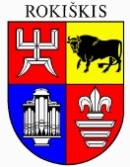 ROKIŠKIO RAJONO SAVIVALDYBĖS TARYBA SPRENDIMASDĖL KAI KURIŲ ROKIŠKIO RAJONO SAVIVALDYBĖS TARYBOS SPRENDIMŲ PRIPAŽINIMO NETEKUSIAIS GALIOS2023 m. birželio d. Nr. TS-RokiškisRokiškio rajono savivaldybės taryba n u s p r e n d ž i a: Pripažinti netekusiais galios: Rokiškio rajono savivaldybės tarybos 2003 m. balandžio 25 d. sprendimą Nr. 22 „Dėl savivaldybes karo prievolininkų atrankos komisijos ir darbo reglamento patvirtinimo“;Rokiškio rajono savivaldybės tarybos 2007 m. balandžio 26 d. sprendimą Nr. TS–6.79 „Dėl savivaldybes karo prievolininkų atrankos komisijos ir darbo reglamento patvirtinimo“  su visais jo pakeitimais ir papildymais.Savivaldybės meras			      				Ramūnas GodeliauskasGiedrė KunigėlienėSPRENDIMO PROJEKTO„DĖL KAI KURIŲ ROKIŠKIO RAJONO SAVIVALDYBĖS TARYBOS SPRENDIMŲ PRIPAŽINIMO NETEKUSIAIS GALIOS“AIŠKINAMASIS RAŠTAS2023-06-29Projekto rengėjas – Vyriausioji specialistė civilinei saugai ir mobilizacijai Giedrė Kunigėlienė.Pranešėjas komitetų ir Tarybos posėdžiuose – Giedrė Kunigėlienė.____________11.Sprendimo projekto tikslas ir uždaviniaiPripažinti netekusiais galios Rokiškio Savivaldybės tarybos priimtus sprendimus susijusius su savivaldybes karo prievolininkų atrankos komisijos ir darbo reglamentu. 22. Šiuo metu galiojančios ir teikiamu klausimu siūlomos naujos teisinio reguliavimo nuostatosRokiškio rajono tarybos sprendimai yra praradę aktualumą, nebeatitinka šiuo metu galiojančių teisės aktų normų, todėl jie yra nebetaikintini. Karo prievolę administruoja krašto apsaugos sistemos institucija.33.Laukiami rezultataiPripažinti netekusiais galios nebeaktualūs Rokiškio rajono tarybos sprendimai.44. Lėšų poreikis ir šaltiniaiSprendimui įgyvendinti lėšų nereikės55. Antikorupcinis sprendimo projekto vertinimasTeisės akte nenumatoma reguliuoti visuomeninių santykių, susijusių su Lietuvos Respublikos korupcijos prevencijos įstatymo 8 straipsnio 1 dalyje numatytais veiksniais, todėl teisės aktas nevertintinas antikorupciniu požiūriu.66. Kiti sprendimui priimti reikalingi pagrindimai, skaičiavimai ar paaiškinimaiNėra77.Sprendimo projekto lyginamasis variantas (jeigu teikiamas sprendimo pakeitimo projektas)Nėra